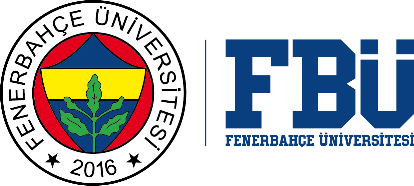 FENERBAHÇE UNIVERSITY GRADUATE SCHOOLFREEZING REGISTRATION APPLICATION FORM    …../…../20…..Name Surname	                   : Student ID 		   	    : Communication Address    : Phone Number                     : Email Address                       :Signature                               :Name of Program 	            :      Academic year	                    :  20…../ 20……Term of Freezing Registry   :  Fall                    SpringReason for Freezing Registry:   